Администрация Дзержинского сельсовета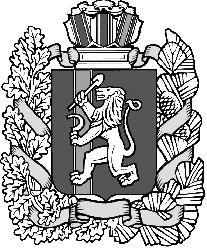  Дзержинского района Красноярского краяПОСТАНОВЛЕНИЕ с. Дзержинское12.03.2018		  № 22-пО внесении изменений в постановление от 23.10.2013г № 138-п «Об утверждении порядка создания и использования, в том числе на платной основе, парковок (парковочных мест), расположенных на автомобильных дорогах общего пользования местного значения Дзержинского сельсовета, методика расчета и максимального размера платы за пользование на платной основе парковками (парковочными местами), расположенными на автомобильных дорогах общего пользования местного значения Дзержинского сельсовета» Во исполнение Федерального закона от 24.11.1995 года № 181-ФЗ «О социальной защите инвалидов в Российской Федерации» и в соответствии со ст. 31 Устава сельсовета, ПОСТАНОВЛЯЮ:1. Внести в постановлении от 23.10.2013г № 138-п «Об утверждении порядка создания и использования, в том числе на платной основе, парковок (парковочных мест), расположенных на автомобильных дорогах общего пользования местного значения Дзержинского сельсовета, методика расчета и максимального размера платы за пользование на платной основе парковками (парковочными местами), расположенными на автомобильных дорогах общего пользования местного значения Дзержинского сельсовета»» следующее изменение:-  в приложении № 1 Порядок создания и использования, в том числе на платной основе, парковок (парковочных мест), расположенных на автомобильных дорогах общего пользования местного значения Дзержинского сельсовета  пункт  3.11 изложить в новой редакции согласно приложению.2. Опубликовать постановление в газете «Дзержинец». 	                                                                                  3. Постановление вступает в силу в день, следующий за днем                         его официального опубликования.  4. Контроль за выполнением постановления оставляю за собой.Глава сельсовета			 		                                    А.И. Сонич                                                                                  Приложение 	                                                               к постановлению администрации 	                                                           сельсовета 22-п от 12.03.2018г3.11. На каждой стоянке (остановке) транспортных средств, в том числе около объектов социальной, инженерной и транспортной инфраструктур (жилых, общественных и производственных зданий, строений и сооружений, включая те, в которых расположены физкультурно-спортивные организации, организации культуры и другие организации), мест отдыха, выделяется не менее 10 процентов мест (но не менее одного места) для бесплатной парковки транспортных средств, управляемых инвалидами I, II групп, а также инвалидами III группы в порядке, установленном Правительством Российской Федерации, и транспортных средств, перевозящих таких инвалидов и (или) детей-инвалидов. На указанных транспортных средствах должен быть установлен опознавательный знак "Инвалид". Порядок выдачи опознавательного знака "Инвалид" для индивидуального использования устанавливается уполномоченным Правительством Российской Федерации федеральным органом исполнительной власти. Указанные места для парковки не должны занимать иные транспортные средства.